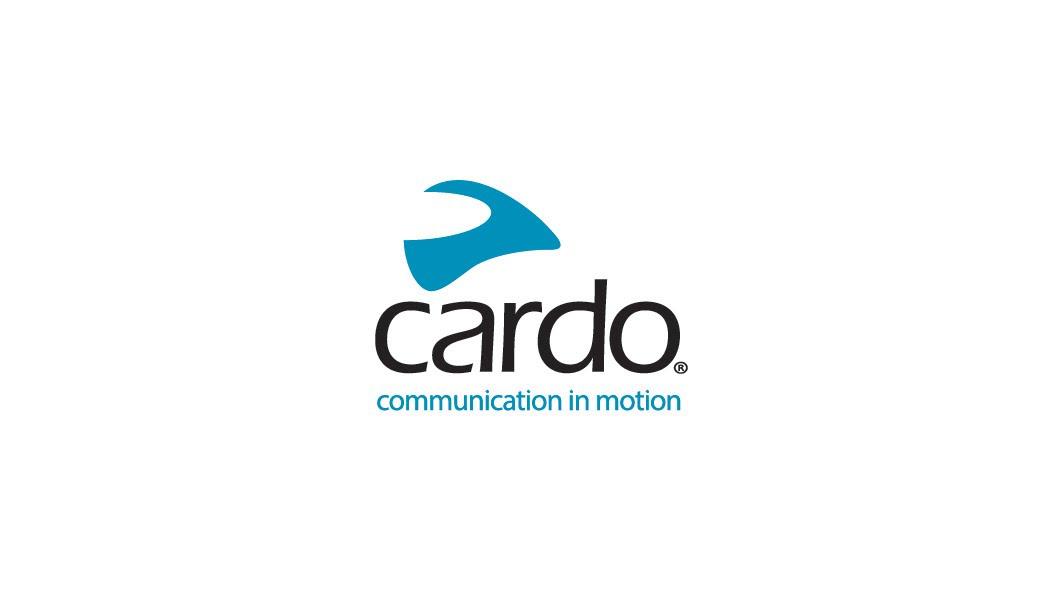 Open Bluetooth Intercom (OBI) supportato su tutti gli attuali* dispositivi Cardo SystemsDopo una serie di aggiornamenti software, l'innovativa funzionalità di interfono Open Bluetooth (OBI) è oggi disponibile su tutti i dispositivi 2023* di Cardo Systems, incluso il top di gamma PACKTALK EDGE fino allo Spirit.Un nuovo standard intersettoriale, Open Bluetooth intercom, consente alle unità supportate da Cardo, Midland e UClear di comunicare senza le solite frustrazioni che gli utenti provano quando utilizzano dispositivi multimarca "universalmente connessi".Invece del consueto processo di appaiamento con "unità universalmente connesse", OBI verrà attivato automaticamente quando associato ad un dispositivo supportato senza la necessità di ricorrere ad una ulteriore commutazione.  Anche per le unità non OBI, i dispositivi possono essere accoppiati in modalità Bluetooth come qualsiasi altra unità Cardo. Non sarà inoltre necessario scegliere tra connettersi ad un'unità non Cardo o mantenere la connessione con un telefono per le chiamate o per ascoltare musica.Pioniere nel mercato della comunicazione wireless Bluetooth per motociclisti già nel 2003, questo roll-out tecnologico consolida l'impegno di Cardo nel fornire ai motociclisti le migliori soluzioni per comunicare durante la guida.Gli utenti possono aggiornare facilmente il loro dispositivo Cardo per attivare la funzionalità OBI tramite l'app Cardo Connect, senza la necessità di utilizzare un cavo con gli aggiornamenti software Over-The-Air. Il nuovo software pop-up nell'app Cardo Connect apparirà automaticamente ogni volta che sarà disponibile una nuova versione.Per ulteriori informazioni sulla gamma completa di Cardo Systems, visitare www.cardosystems.com*PACKTALK EDGE, PACKTALK NEO, FREECOM 4X, FREECOM 2X, Spirit HD e Spirit.A proposito di Cardo SystemsCardo è specializzata nella progettazione, sviluppo, produzione e vendita di sistemi di comunicazione e intrattenimento wireless all'avanguardia per motociclisti. Sin dalla sua fondazione nel 2004, Cardo ha aperto la strada alla stragrande maggioranza delle innovazioni per i sistemi di comunicazione Bluetooth per moto e nel 2015 ha introdotto nel mercato motociclistico il primo protocollo di comunicazione mesh powered al mondo. I prodotti dell'azienda, ora disponibili in oltre 100 paesi, sono i dispositivi di comunicazione leader a livello mondiale per l'industria motociclistica.